Прощание с начальной школой.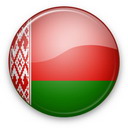 Ведущий 1.Сегодня день у вас такой:
И грустный, и веселый.
Ведь вы прощаетесь с родной,
Своей начальной школой.
Ведущий 2.
Из года в год, из класса в класс.
Ведет неслышно время вас,
И час за часом, день за днем,
Так незаметно мы растем.
Ученик  Тюрин А.
Мы сейчас в четвертом классе, Переходим в пятый класс, 
Гордым словом, «Пятиклассник».Называть все будут нас. 
До свидания, класс четвертый, Мы прощаемся с тобой, 
Со своей любимой партой, И с окошком, и с доской. 
(Дети исполняют песню «Маленькая страна»).1.Мы называем нашу школу маленькая странаТам люди с добрыми глазами,Там жизнь любви полна.Там могут дети веселиться,Там зла и горя нет,Там не давали нам ленитьсяИ всем дарили свет.Припев:Маленькая страна / 2 р.Всем мы расскажем, всем подскажемГде она /2 р.Маленькая страна /2 р.Там, где душе светло и ясно,Там, где всегда весна.2.Эту страну мы не забудем и первый наш урок,Всех, кто учил нас, помнить будем,Пусть много лет пройдет.Если уроки не учили, то вы ругали насВ школе мы знанья получилиБлагодарим всех вас.Припев:3.Скоро покинем нашу школу, и полетят года,Но не забыть звонок последнийМаленькая страна.Здесь мы дружили, здесь шутили,Школа запомнить нас.Ведь мы детьми когда-то были,Но повзрослел наш класс.Припев:Ведущий 1.Все эти четыре года, ребята, с вами учились и вам помогали во всем ваши родители, бабушки, дедушки, старшие братья и сестры.Ведущий 2.Девочки и мальчики!Давайте дружно сами!Спасибо скажем маме!Спасибо скажем папе!Спасибо скажем Бабушкам!Спасибо скажем дедушкам!За хлопоты, за ласки,За песни и за сказки!За вкусные ватрушки!За новые игрушки!Дети (хором) Спасибо! Спасибо! Спасибо!Учитель: Уважаемые родители! Основные ваши страдания, конечно же, впереди. А сегодня ваши дети просто покидают начальную школу целыми, невредимыми, умными.Ведущий 1.Вы смешными малышами,Прибежали в этот класс.Вам букварь с карандашами,Подарили в первый разВедущий 2.С этой книжкой самой первой,Каждый путь свой начинал.Чтоб пройти маршрутом верным,На заветный перевал.
Учителю начальных классовРыбак Н.
Вы - наш самый, самый, самый,
Самый первый педагог.
В нашей жизни самый главный,
Преподали Вы урок.

Вы учили нас учиться,
И дружить, и уважать….
Это больше пригодится,
Чем делить и умножать.

Мы ни сколько не ленились,
Мы старались, как могли.
Пусть порой и торопились,
Забывали про нули.

На уроках мы болтали,
И не слушали совсем.
Даже двойки получали,
Но сегодня без проблем.

Написать легко мы сможем.
Сочинение, доклад,
И разделим, и умножим...
Это ваш огромный вклад.

Вы повсюду были рядом,
Будь линейка иль обед.
И одним всего лишь взглядом,
Объясняли ясно: "НЕТ".
Ведущий 1.Кто научит лучше мамы?Кто научит лучше мамы,Объяснит вам весь урок?Ваш учитель первый самый,В вашей жизни огонёк.Он осветит путь-дорожкуВ царство знаний, а не снов.Даст вам ручку, а не ложку,Научиться будь готов!Он с улыбкою встречаетКаждый день и каждый разТерпеливо объясняетВсё, что важно знать для вас.Ведущий 2. Ваш учитель первый самыйК вам на выручку спешит.Он бывает самый разный:Пожалеет, рассмешит,И за дело поругает,И похвалит за ответ.С одного он строго спросит,А другому даст совет.С вами в мяч она сыграетИ в лесной поход пойдёт.Если надо, приласкает,Никогда не подведёт!Как вам крупно повезлоВаш учитель просто во-о-о!Спасибо Вам за знания,До встречи, до свидания!До свиданья, наш первый учитель!(Переделка песни А. Пахмутовой "На трибунах становится тише...")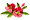 1. Мы сегодня в последний раз вместеВ этот класс поднялись, как к себе. На прощанье, наш первый учитель,Эту песню мы дарим Тебе.В наших стенах сейчас станет тише.Первачков поджидает порог.Плачут Даши, Илюши и Миши, -Не вернётся любимый урок. 2. Сколько было желанных успехов!Сколько было счастливых дорог! Сколько было веселья и смеха, -"Ералаш" позавидовать б смог!Знайте, Вы нас учили на "восемь",То хваля, то браня неспроста.На прощание искренне просим:Вспоминайте о нас иногда!3. Вы на многое были готовы,Не жалели тепла и труда.Помогали и делом, и словом,И беда нам была - не беда.С Вами много смогли мы постигнуть.С Вами много смогли мы понять.До свиданья, наш первый учитель!Будем школу и Вас вспоминать!4. Вам здоровья и счастья желаем,При удаче и в радости жить.Оставайтесь, какой мы Вас знаем, Чтоб достойную смену растить!Пожелаем друг другу успеха,И добра, и любви без конца.Пусть последний звонок светлым эхомРазнесётся по нашим сердцам!Припев: Расстаёмся, друзья. Остаётся в сердце нежность.Будем дружбу беречь! До свиданья, до новых встреч!Учитель.Слово родителям.Родительские страдания.В сентябре, ох, отправлялиВ школу мы своих ребят.Кто же их там пожалеет?Вдруг заплачут все подряд?Ох, какие все хорошиеРебятушки у нас.Ничего, что расшумелисьНа уроке в прошлый раз.Незаметно пролетелиЭти славные деньки.Погляди, как повзрослелиНаши дочки и сынки.А у нас опять забота:В пятый класс их передать.Как учиться будут дальше,Нам опять переживать.Мы за лето отдохнемСил поднаберемся.А в начале сентября, ох!За ремни возьмемся.Все науки одолеем,Вместе будем мучиться.До семнадцати годов, ох!Что – нибудь получится!Ведущий 1..(Дети исполняют песню «Морячка»).2.Мы вас любим, уважаем, будем добрыми расти.И всегда стараться будем хорошо себя вести.Дорогой ты наш учитель, не волнуйтесь вы за нас.Со слезами и улыбкой проводите в 5 класс.Припев:Вы учитель, ну а я, вместе мы одна семья.Вы с журналом, я за партой и без дружбы нам нельзя./ 2 р.Ведущий 2.вы Плужников С...Хрусталев С...Дети исполняют песню «Голубой вагон».1.Быстро пролетели в этой школе дни,Наступил прощальный наш урок.Только ты, учитель, сильно не грусти –Не забыть нам первый наш звонок.Припев:Помним мы, как пришлиВ этот класс, в первый разКак увидали Вас,Помним, как сейчас.Нет, не забудем мыВаших рук, ваших глаз,Как вы учили насИ любили нас.2.Нужно нам учебный год заканчивать,Пусть тетрадки, ручки отдыхаютМы на летние каникулы уйдем,Но снова в школу в сентябре прийдем.3.Скоро все мы – школьники разъедемсяК бабушкам в деревни, в лагеря,Лишь осенью опять мы с вами встретимся,В добрый путь до осени, друзья!Лукинова Т.. Крысанов Я. Хрусталев С.  Савинкин С. 1., Тюрин А. Захаров С.Все вместе.Захарова Н.Мы желаем вам послушных,
Как и мы, учеников.
В меру шумных, добродушных
Первоклашек - новичков.

Ведущий 1.И в завершении нашего праздника, я прошу всех присутствующих спеть вместе с нами песню.Исполняется песня «Надежда»1.Но забыть сегодня нам нельзяШколу ту, в которой мы училисьЧто же мы наделали друзья,Что такое с нами приключилось?Почему же школьное окноПерестало весело светится?Почему же стало так темно?Может, надоело нам учится?Припев:Но в сердце надежда живет,А с нею удача и счастье,А значит идти нам впередСквозь бурю и шторм, и ненастье.2.Вас сюда тропинка приведет,Вы путей полегче не ищитеЗдесь свой ум и сердце отдаютЮным поколениям учительРади утвержденья доброты,Через все сомненья и заботыПронесем мы светлые мечтыИ познаем радости и взлетыПрипев:Нас школа звонком позовет,К ней сердце по прежнему рвется.А в сердце надежда живет,О ней в нашей песни поется.УчительДо свиданья, до свиданья, 
Мой родной четвертый класс, 
Наступает расставание – 
Выпускаемся сейчас. 
Нам невесело и грустно, 
Но и радостно подчас – 
Повзрослели, поумнели – 
На пороге пятый класс. 
Мы ещё не понимаем, 
Что сегодня мы теряем. 
Свои детские года 
Мы теряем навсегда. 
А сегодня – до свиданья 
Мой родной четвертый класс.Ведущий 1.Закончить наш выпускной вечер мы бы хотели песней, которая посвящается нашим дорогим мамам, а так же нашей любимой и дорогой первой учительнице Надежде Владимировне.Мы Вас очень любим и уважаем.Песня «Мама живи» Захарова Н.(Дети исполняют песню «Маленькая страна»).(Переделка песни А. Пахмутовой "На трибунах становится тише...")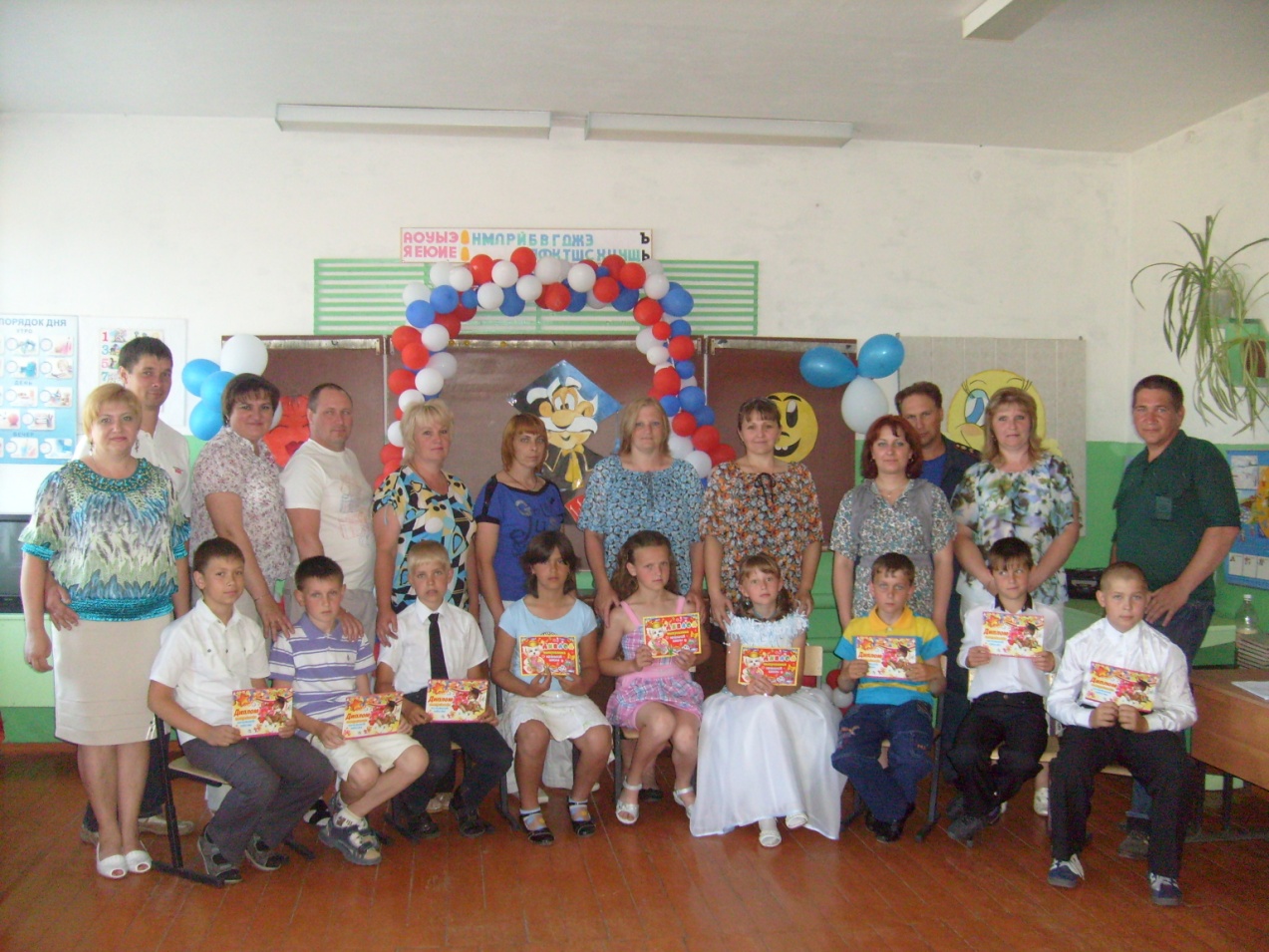 